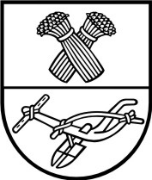 panevėžio rajono savivaldybės tarybasprendimasDĖL TURTO NURAŠYMO 2021 m. sausio 21 d. Nr. T-7PanevėžysVadovaudamasi Lietuvos Respublikos valstybės ir savivaldybių turto valdymo, naudojimo ir disponavimo juo įstatymo 26 ir 27 straipsniais, Pripažinto nereikalingu arba netinkamu (negalimu) naudoti valstybės ir savivaldybių turto nurašymo, išardymo ir likvidavimo tvarkos aprašu, patvirtintu Lietuvos Respublikos Vyriausybės 2001 m. spalio 19 d. nutarimu Nr. 1250 „Dėl Pripažinto nereikalingu arba netinkamu (negalimu) naudoti valstybės ir savivaldybių turto nurašymo, išardymo ir likvidavimo tvarkos aprašo patvirtinimo“, Panevėžio rajono savivaldybės turto, pripažinto nereikalingu arba netinkamu (negalimu) naudoti nurašymo, išardymo ir likvidavimo tvarkos aprašu, patvirtintu Panevėžio rajono savivaldybės tarybos 2020 m. rugpjūčio  20 d. sprendimu Nr. T-180 „Panevėžio rajono savivaldybės turto, pripažinto nereikalingu arba netinkamu (negalimu) naudoti nurašymo, išardymo ir likvidavimo tvarkos aprašo patvirtinimo“, bei atsižvelgdama į Panevėžio r. Paįstrio Juozo Zikaro gimnazijos 2021-01-11 raštą Nr. (1.7)SD-15, Savivaldybės taryba n u s p r e n d ž i a:	1. Nurašyti ir likviduoti pripažintą netinkamu (negalimu) naudoti dėl fizinio ir funkcinio nusidėvėjimo savivaldybei nuosavybės teise priklausantį ir šiuo metu Panevėžio r. Paįstrio Juozo Zikaro gimnazijos patikėjimo teise valdomą turtą:	1.1. pastatą – ūkinį pastatą (unikalus Nr. 6693-5009-6026, inventorinis Nr. 01010002, statybos metai 1935, užstatytas plotas 33 kv. m, įsigijimo vertė 3 647,00 Eur, likutinė vertė 0 Eur), esantį Vebrupės g. 7, Skaistgirių k., Paįstrio sen., Panevėžio r. sav.;1.2. kitus inžinerinius statinius – kiemo statinius (lauko tualetus – 3vnt., unikalus Nr. 6693-5009-6059, inventorinis Nr. 01010003, statybos metai 1935, įsigijimo vertė 1 471,00 Eur, likutinė vertė 0 Eur), esančius Vebrupės g. 7, Skaistgirių k., Paįstrio sen., Panevėžio r. sav.2. Įgalioti Panevėžio r. Paįstrio Juozo Zikaro gimnazijos direktorių 1 punkte nurodytą turtą iki 2021 m. birželio 30 d. likviduoti teisės aktų nustatyta tvarka.Savivaldybės meras				         Povilas Žagunis